RISK ASSESSMENT SUMMARY - Room xxx – GROUP xxxThe Responsible Person for this laboratory is:  Insert Full Name here   		: GU extension/mobile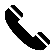 Description of laboratory use: Brief summary of activity undertaken in this laboratory

Signatures:Research Group Leader:                                                        Responsible person:                                                Date: ________HAZARDLIKELIHOOD OF RISKCONTROL MEASURESElectrical ShockElectrical equipmentLow / Medium / HighFireElectrical failureSolvent fireLow / Medium / High Low / Medium / HighHazardous ChemicalsSolventsReagentsCatalystsBy-productsLow / Medium / High Low / Medium / HighLow / Medium / HighLow / Medium / HighGas CylindersLow / Medium / HighLifting EquipmentLow / Medium / HighLaser RadiationLow / Medium / HighNuclear RadiationLow / Medium / High